АДМИНИСТРАЦИЯ ГОРОДА ИШИМА
ПОСТАНОВЛЕНИЕ 11 октября 2018 г.	                      	   	                                         № 1140	В соответствии с Федеральным законом от 06.10.2003 № 131-ФЗ «Об общих принципах организации местного самоуправления в Российской Федерации», Жилищным кодексом РФ, постановлением Правительства РФ от 01.07.2016 № 615 «О порядке привлечения подрядных организаций для оказания услуг и (или) выполнения работ по капитальному ремонту общего имущества в многоквартирном доме и порядке осуществления закупок товаров, работ, услуг в целях выполнения функций специализированной некоммерческой организации, осуществляющей деятельность, направленную на обеспечение проведения капитального ремонта общего имущества в многоквартирных домах», постановлением Правительства Тюменской области от 08.12.2017 №635-п «Об утверждении порядка определения невозможности оказания услуг и (или) выполнения работ по капитальному ремонту общего имущества в многоквартирном доме (в том числе завершения ранее начатых оказания услуг и (или) выполнения работ) и установлению фактов воспрепятствования оказанию услуг и (или) выполнению работ по капитальному ремонту общего имущества в многоквартирном доме», на основании протокола №335 от 11.10.2018 года:    Перенести срок капитального ремонта внутридомовых инженерных систем газоснабжения в многоквартирном доме по адресу: г. Ишим, ул. Луначарского, д.15, на 2018-2020 годы.2.	    Опубликовать настоящее постановление в сетевом издании «Официальные документы города Ишима» (http://ishimdoc.ru) и разместить его на официальном сайте муниципального образования городской округ город Ишим. 3.    Направить копию постановления в адрес НО «Фонд капитального ремонта многоквартирных домов Тюменской области».4.		Контроль за исполнением настоящего постановления возложить на заместителя Главы города по городскому хозяйству.Глава города                                           					   Ф.Б. Шишкин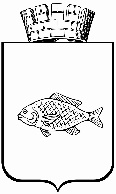 О переносе срока капитального ремонта общего имущества в многоквартирном доме по адресу: Тюменская область, город Ишим, ул. Луначарского, д.15 на 2018-2020 годы